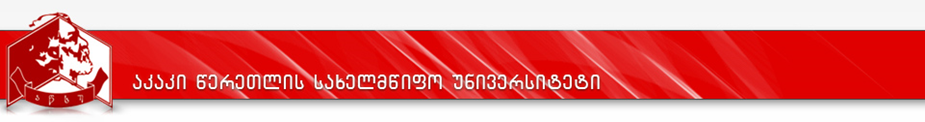 კურიკულუმი სასწავლო გეგმა 2019-2020 წ.წ            პროგრამის დასახელება: სისხლის სამართალი               მისანიჭებელი კვალიფიკაცია: სისხლის სამართლის მაგისტრიდანართი 2პროგრამის დასახელებაპროგრამის დასახელებასისხლის სამართალი -   Criminal Law    სისხლის სამართალი -   Criminal Law    სისხლის სამართალი -   Criminal Law    მისანიჭებელი აკადემიური ხარისხი/კვალიფიკაციამისანიჭებელი აკადემიური ხარისხი/კვალიფიკაციასისხლის სამართლის მაგისტრი - Master of Criminal Law    სისხლის სამართლის მაგისტრი - Master of Criminal Law    სისხლის სამართლის მაგისტრი - Master of Criminal Law    ფაკულტეტის დასახელებაფაკულტეტის დასახელებაბიზნეს, სამართლისა და სოციალურ მეცნიერებათაბიზნეს, სამართლისა და სოციალურ მეცნიერებათაბიზნეს, სამართლისა და სოციალურ მეცნიერებათაპროგრამის ხელმძღვანელი/ხელმძღვანელები/კოორდინატორიპროგრამის ხელმძღვანელი/ხელმძღვანელები/კოორდინატორიასოცირებული პროფესორი ირაკლი შენგელია.ტელეფონი : 599 49 98 98ელ.ფოსტა: irshengelia@gmail.comასოცირებული პროფესორი ირაკლი შენგელია.ტელეფონი : 599 49 98 98ელ.ფოსტა: irshengelia@gmail.comასოცირებული პროფესორი ირაკლი შენგელია.ტელეფონი : 599 49 98 98ელ.ფოსტა: irshengelia@gmail.comპროგრამის ხანგრძლივობა/მოცულობა (სემესტრი, კრედიტების რაოდენობა)პროგრამის ხანგრძლივობა/მოცულობა (სემესტრი, კრედიტების რაოდენობა)120  ECTS კრედიტი120  ECTS კრედიტი120  ECTS კრედიტისწავლების ენასწავლების ენასწავლების ენაქართულიქართულიპროგრამის შემუშავებისა და განახლების თარიღები;პროგრამის შემუშავებისა და განახლების თარიღები;პროგრამის შემუშავებისა და განახლების თარიღები;04.06.201204.06.2012პროგრამაზე დაშვების წინაპირობები (მოთხოვნები)პროგრამაზე დაშვების წინაპირობები (მოთხოვნები)პროგრამაზე დაშვების წინაპირობები (მოთხოვნები)პროგრამაზე დაშვების წინაპირობები (მოთხოვნები)პროგრამაზე დაშვების წინაპირობები (მოთხოვნები)სისხლის სამართლის სამაგისტრო პროგრამაზე სწავლის უფლება აქვს სამართლის ბაკალავრის აკადემიური ხარისხის მქონეს, რომელსაც ჩაბარებული აქვს ერთიანი ეროვნული სამაგისტრო გამოცდა და საუნივერსიტეტო გამოცდები მოცემული სპეციალიზაციით.სისხლის სამართლის სამაგისტრო პროგრამაზე სწავლის უფლება აქვს სამართლის ბაკალავრის აკადემიური ხარისხის მქონეს, რომელსაც ჩაბარებული აქვს ერთიანი ეროვნული სამაგისტრო გამოცდა და საუნივერსიტეტო გამოცდები მოცემული სპეციალიზაციით.სისხლის სამართლის სამაგისტრო პროგრამაზე სწავლის უფლება აქვს სამართლის ბაკალავრის აკადემიური ხარისხის მქონეს, რომელსაც ჩაბარებული აქვს ერთიანი ეროვნული სამაგისტრო გამოცდა და საუნივერსიტეტო გამოცდები მოცემული სპეციალიზაციით.სისხლის სამართლის სამაგისტრო პროგრამაზე სწავლის უფლება აქვს სამართლის ბაკალავრის აკადემიური ხარისხის მქონეს, რომელსაც ჩაბარებული აქვს ერთიანი ეროვნული სამაგისტრო გამოცდა და საუნივერსიტეტო გამოცდები მოცემული სპეციალიზაციით.სისხლის სამართლის სამაგისტრო პროგრამაზე სწავლის უფლება აქვს სამართლის ბაკალავრის აკადემიური ხარისხის მქონეს, რომელსაც ჩაბარებული აქვს ერთიანი ეროვნული სამაგისტრო გამოცდა და საუნივერსიტეტო გამოცდები მოცემული სპეციალიზაციით.პროგრამის მიზნებიპროგრამის მიზნებიპროგრამის მიზნებიპროგრამის მიზნებიპროგრამის მიზნებისამაგისტრო პროგრამის მიზანია მაღალკვალიფიციური სპეციალისტის მომზადება სისხლის სამართალსა და სისხლის სამართლის პროცესში. კერძოდ,  საგანმანათლებლო პროგრამამ უნდა უზრუნველყოს:ბაკალავრის შემდგომი დონის სპეციალისტის მომზადება და კურსდამთავრებულის აღჭურვა როგორც ეროვნული, ისე საერთაშორისო სამართლებრივი სივრცის მოთხოვნების შესაბამისი კვალიფიკაციით; აქცენტის გაკეთება ანალიტიკური და პრაქტიკული უნარების განვითარებაზე;მაგისტრანტის მომზადება საადვოკატო, საპროკურორო და სამოსამართლო საქმიანობის განხორციელებისათვის, შესაბამისი პრაქტიკული უნარ-ჩვევების გამომუშავება;პრაქტიკასა თუ თეორიაში არსებული პრობლემური საკითხების გამოვლენა, საკუთარი პოზიციის, პრობლემის გადაჭრის და ობიექტური დასკვნების გაკეთების და ანალიტიკური აზროვნების უნარის გამომუშავება;სამართლის მაგისტრმა უნდა შეძლოს ჯგუფური მუშაობა კოლეგებთან, პრობლემური საკითხების გადაწყვეტა კოლექტიურად და სხვათა შეხედულებების მოსმენა, შეფასება და გაზიარება;პროგრამასთან დაკავშირებული კვლევების ხარისხის გაცნობიერება; დამოუკიდებელი სამეცნიერო კვლევისათვის სამართლებრივი არგუმენტაციის კრიტიკისა და სინთეზის უნარ-ჩვევების ფლობა, სხვა საჭირო კომპეტენციების განვითარება და სწავლის გაგრძელება სადოქტორო პროგრამაზე;სისხლის სამართლის მაგისტრი უნდა აკმაყოფილებდეს ეროვნული და საერთაშორისო სამართლით აღიარებულ მოთხოვნებს. მას უნდა შეეძლოს პროფესიული ეთიკის ძირითადი ღირებულებების დაცვა და პატივს უნდა სცემდეს საერთაშორისო სამართლის საყოველთაოდ აღიარებულ ძირითად პრინციპებს;სამაგისტრო პროგრამა ამზადებს სტუდენტს საადვოკატო, საპროკურორო და სამოსამართლო საქმიანობისათვის. შესაბამისად აღნიშნული სფეროები განსაზღვრავს სამართლის მაგისტრის სამომავლო დასაქმებას.სამაგისტრო პროგრამის მიზანია მაღალკვალიფიციური სპეციალისტის მომზადება სისხლის სამართალსა და სისხლის სამართლის პროცესში. კერძოდ,  საგანმანათლებლო პროგრამამ უნდა უზრუნველყოს:ბაკალავრის შემდგომი დონის სპეციალისტის მომზადება და კურსდამთავრებულის აღჭურვა როგორც ეროვნული, ისე საერთაშორისო სამართლებრივი სივრცის მოთხოვნების შესაბამისი კვალიფიკაციით; აქცენტის გაკეთება ანალიტიკური და პრაქტიკული უნარების განვითარებაზე;მაგისტრანტის მომზადება საადვოკატო, საპროკურორო და სამოსამართლო საქმიანობის განხორციელებისათვის, შესაბამისი პრაქტიკული უნარ-ჩვევების გამომუშავება;პრაქტიკასა თუ თეორიაში არსებული პრობლემური საკითხების გამოვლენა, საკუთარი პოზიციის, პრობლემის გადაჭრის და ობიექტური დასკვნების გაკეთების და ანალიტიკური აზროვნების უნარის გამომუშავება;სამართლის მაგისტრმა უნდა შეძლოს ჯგუფური მუშაობა კოლეგებთან, პრობლემური საკითხების გადაწყვეტა კოლექტიურად და სხვათა შეხედულებების მოსმენა, შეფასება და გაზიარება;პროგრამასთან დაკავშირებული კვლევების ხარისხის გაცნობიერება; დამოუკიდებელი სამეცნიერო კვლევისათვის სამართლებრივი არგუმენტაციის კრიტიკისა და სინთეზის უნარ-ჩვევების ფლობა, სხვა საჭირო კომპეტენციების განვითარება და სწავლის გაგრძელება სადოქტორო პროგრამაზე;სისხლის სამართლის მაგისტრი უნდა აკმაყოფილებდეს ეროვნული და საერთაშორისო სამართლით აღიარებულ მოთხოვნებს. მას უნდა შეეძლოს პროფესიული ეთიკის ძირითადი ღირებულებების დაცვა და პატივს უნდა სცემდეს საერთაშორისო სამართლის საყოველთაოდ აღიარებულ ძირითად პრინციპებს;სამაგისტრო პროგრამა ამზადებს სტუდენტს საადვოკატო, საპროკურორო და სამოსამართლო საქმიანობისათვის. შესაბამისად აღნიშნული სფეროები განსაზღვრავს სამართლის მაგისტრის სამომავლო დასაქმებას.სამაგისტრო პროგრამის მიზანია მაღალკვალიფიციური სპეციალისტის მომზადება სისხლის სამართალსა და სისხლის სამართლის პროცესში. კერძოდ,  საგანმანათლებლო პროგრამამ უნდა უზრუნველყოს:ბაკალავრის შემდგომი დონის სპეციალისტის მომზადება და კურსდამთავრებულის აღჭურვა როგორც ეროვნული, ისე საერთაშორისო სამართლებრივი სივრცის მოთხოვნების შესაბამისი კვალიფიკაციით; აქცენტის გაკეთება ანალიტიკური და პრაქტიკული უნარების განვითარებაზე;მაგისტრანტის მომზადება საადვოკატო, საპროკურორო და სამოსამართლო საქმიანობის განხორციელებისათვის, შესაბამისი პრაქტიკული უნარ-ჩვევების გამომუშავება;პრაქტიკასა თუ თეორიაში არსებული პრობლემური საკითხების გამოვლენა, საკუთარი პოზიციის, პრობლემის გადაჭრის და ობიექტური დასკვნების გაკეთების და ანალიტიკური აზროვნების უნარის გამომუშავება;სამართლის მაგისტრმა უნდა შეძლოს ჯგუფური მუშაობა კოლეგებთან, პრობლემური საკითხების გადაწყვეტა კოლექტიურად და სხვათა შეხედულებების მოსმენა, შეფასება და გაზიარება;პროგრამასთან დაკავშირებული კვლევების ხარისხის გაცნობიერება; დამოუკიდებელი სამეცნიერო კვლევისათვის სამართლებრივი არგუმენტაციის კრიტიკისა და სინთეზის უნარ-ჩვევების ფლობა, სხვა საჭირო კომპეტენციების განვითარება და სწავლის გაგრძელება სადოქტორო პროგრამაზე;სისხლის სამართლის მაგისტრი უნდა აკმაყოფილებდეს ეროვნული და საერთაშორისო სამართლით აღიარებულ მოთხოვნებს. მას უნდა შეეძლოს პროფესიული ეთიკის ძირითადი ღირებულებების დაცვა და პატივს უნდა სცემდეს საერთაშორისო სამართლის საყოველთაოდ აღიარებულ ძირითად პრინციპებს;სამაგისტრო პროგრამა ამზადებს სტუდენტს საადვოკატო, საპროკურორო და სამოსამართლო საქმიანობისათვის. შესაბამისად აღნიშნული სფეროები განსაზღვრავს სამართლის მაგისტრის სამომავლო დასაქმებას.სამაგისტრო პროგრამის მიზანია მაღალკვალიფიციური სპეციალისტის მომზადება სისხლის სამართალსა და სისხლის სამართლის პროცესში. კერძოდ,  საგანმანათლებლო პროგრამამ უნდა უზრუნველყოს:ბაკალავრის შემდგომი დონის სპეციალისტის მომზადება და კურსდამთავრებულის აღჭურვა როგორც ეროვნული, ისე საერთაშორისო სამართლებრივი სივრცის მოთხოვნების შესაბამისი კვალიფიკაციით; აქცენტის გაკეთება ანალიტიკური და პრაქტიკული უნარების განვითარებაზე;მაგისტრანტის მომზადება საადვოკატო, საპროკურორო და სამოსამართლო საქმიანობის განხორციელებისათვის, შესაბამისი პრაქტიკული უნარ-ჩვევების გამომუშავება;პრაქტიკასა თუ თეორიაში არსებული პრობლემური საკითხების გამოვლენა, საკუთარი პოზიციის, პრობლემის გადაჭრის და ობიექტური დასკვნების გაკეთების და ანალიტიკური აზროვნების უნარის გამომუშავება;სამართლის მაგისტრმა უნდა შეძლოს ჯგუფური მუშაობა კოლეგებთან, პრობლემური საკითხების გადაწყვეტა კოლექტიურად და სხვათა შეხედულებების მოსმენა, შეფასება და გაზიარება;პროგრამასთან დაკავშირებული კვლევების ხარისხის გაცნობიერება; დამოუკიდებელი სამეცნიერო კვლევისათვის სამართლებრივი არგუმენტაციის კრიტიკისა და სინთეზის უნარ-ჩვევების ფლობა, სხვა საჭირო კომპეტენციების განვითარება და სწავლის გაგრძელება სადოქტორო პროგრამაზე;სისხლის სამართლის მაგისტრი უნდა აკმაყოფილებდეს ეროვნული და საერთაშორისო სამართლით აღიარებულ მოთხოვნებს. მას უნდა შეეძლოს პროფესიული ეთიკის ძირითადი ღირებულებების დაცვა და პატივს უნდა სცემდეს საერთაშორისო სამართლის საყოველთაოდ აღიარებულ ძირითად პრინციპებს;სამაგისტრო პროგრამა ამზადებს სტუდენტს საადვოკატო, საპროკურორო და სამოსამართლო საქმიანობისათვის. შესაბამისად აღნიშნული სფეროები განსაზღვრავს სამართლის მაგისტრის სამომავლო დასაქმებას.სამაგისტრო პროგრამის მიზანია მაღალკვალიფიციური სპეციალისტის მომზადება სისხლის სამართალსა და სისხლის სამართლის პროცესში. კერძოდ,  საგანმანათლებლო პროგრამამ უნდა უზრუნველყოს:ბაკალავრის შემდგომი დონის სპეციალისტის მომზადება და კურსდამთავრებულის აღჭურვა როგორც ეროვნული, ისე საერთაშორისო სამართლებრივი სივრცის მოთხოვნების შესაბამისი კვალიფიკაციით; აქცენტის გაკეთება ანალიტიკური და პრაქტიკული უნარების განვითარებაზე;მაგისტრანტის მომზადება საადვოკატო, საპროკურორო და სამოსამართლო საქმიანობის განხორციელებისათვის, შესაბამისი პრაქტიკული უნარ-ჩვევების გამომუშავება;პრაქტიკასა თუ თეორიაში არსებული პრობლემური საკითხების გამოვლენა, საკუთარი პოზიციის, პრობლემის გადაჭრის და ობიექტური დასკვნების გაკეთების და ანალიტიკური აზროვნების უნარის გამომუშავება;სამართლის მაგისტრმა უნდა შეძლოს ჯგუფური მუშაობა კოლეგებთან, პრობლემური საკითხების გადაწყვეტა კოლექტიურად და სხვათა შეხედულებების მოსმენა, შეფასება და გაზიარება;პროგრამასთან დაკავშირებული კვლევების ხარისხის გაცნობიერება; დამოუკიდებელი სამეცნიერო კვლევისათვის სამართლებრივი არგუმენტაციის კრიტიკისა და სინთეზის უნარ-ჩვევების ფლობა, სხვა საჭირო კომპეტენციების განვითარება და სწავლის გაგრძელება სადოქტორო პროგრამაზე;სისხლის სამართლის მაგისტრი უნდა აკმაყოფილებდეს ეროვნული და საერთაშორისო სამართლით აღიარებულ მოთხოვნებს. მას უნდა შეეძლოს პროფესიული ეთიკის ძირითადი ღირებულებების დაცვა და პატივს უნდა სცემდეს საერთაშორისო სამართლის საყოველთაოდ აღიარებულ ძირითად პრინციპებს;სამაგისტრო პროგრამა ამზადებს სტუდენტს საადვოკატო, საპროკურორო და სამოსამართლო საქმიანობისათვის. შესაბამისად აღნიშნული სფეროები განსაზღვრავს სამართლის მაგისტრის სამომავლო დასაქმებას.სწავლის შედეგები  (სწავლის შედეგების რუქა ახლავს დანართის სახით, იხ. დანართი 2)ზოგადი კომპეტენციებიზოგადი კომპეტენციებიზოგადი კომპეტენციებიდარგობრივი კომპეტენციებიცოდნა და გაცნობიერებააქვს სწავლების სფეროს ღრმა და სისტემური ცოდნა, რაც აძლევს დასმული კომპლექსური პრობლემების  გადაწყვეტის ახლებური ხედვის ფორმირების შესაძლებლობას. გაცნობიერებული აქვს შესაბამისი სფეროსათვის მიკუთვნებული საკითხების გადაჭრის გზები.აქვს სწავლების სფეროს ღრმა და სისტემური ცოდნა, რაც აძლევს დასმული კომპლექსური პრობლემების  გადაწყვეტის ახლებური ხედვის ფორმირების შესაძლებლობას. გაცნობიერებული აქვს შესაბამისი სფეროსათვის მიკუთვნებული საკითხების გადაჭრის გზები.აქვს სწავლების სფეროს ღრმა და სისტემური ცოდნა, რაც აძლევს დასმული კომპლექსური პრობლემების  გადაწყვეტის ახლებური ხედვის ფორმირების შესაძლებლობას. გაცნობიერებული აქვს შესაბამისი სფეროსათვის მიკუთვნებული საკითხების გადაჭრის გზები.სისხლის სამართლისა და სისხლის სამართლის პროცესის საკვანძო საკითხების განსაზღვრა და გაანალიზება; სისხლის სამართლის პროცესში ძირითად პრობლემების გამოკვეთა და დასმული პრობლემების გადაწყვეტის შესაძლებლობის ჩამოყალიბება. სისხლის სამართლის ძირითადი და აქტუალური საკითხების ღრმა ანალიზი; შესაბამისი ინფორმაციის მოპოვება გადაწყვეტილების მიღებისათვის და სოციალურ-საზოგადოებრივი ინფორმაციის მოპოვება პრაქტიკული ამოცანების გადასაჭრელად.ცოდნის პრაქტიკაში გამოყენების უნარიგანმარტების მეთოდების გამოყენებით შეუძლია სამართლებრივი პრობლემების კომპლექსური შეფასება და პრობლემების გადაწყვეტის ორიგინალური გზების შემუშავება. განმარტების მეთოდების გამოყენებით შეუძლია სამართლებრივი პრობლემების კომპლექსური შეფასება და პრობლემების გადაწყვეტის ორიგინალური გზების შემუშავება. განმარტების მეთოდების გამოყენებით შეუძლია სამართლებრივი პრობლემების კომპლექსური შეფასება და პრობლემების გადაწყვეტის ორიგინალური გზების შემუშავება. თეორიული ცოდნის პრაქტიკაში ეფექტური გამოყენება და პრობლემის გადაწყვეტის ორიგინალური გზების შემუშავება, კონკრეტულ სიტუაციაში პრობლემის დანახვა და შეფასება;ამ პრობლემათა გადასაწყვეტად კონკრეტული პრაქტიკული სტრატეგიის შემუშავება; პრიორიტეტების სწორად განსაზღვრა,  პრაქტიკული მუშაობის დაგეგმვა-ორგანიზება; ეფექტური იურიდიული პრაქტიკის განხორციელებისათვის მიზნებისა და პრინციპების, საქმის სამართლებრივ-ფაქტობრივი ვერსიების ფორმულირება; მოვლენებისა და პროცესების კომპლექსური და ობიექტური შეფასება. დასკვნის უნარიახლებური საკანონმდებლო მოწესრიგების, სასამართლო პრაქტიკის ან მეცნიერული მიდგომების პირობებში შეუძლია ცვლილებების ანალიზი და გამომდინარე დასკვნის ჩამოყალიბება.ახლებური საკანონმდებლო მოწესრიგების, სასამართლო პრაქტიკის ან მეცნიერული მიდგომების პირობებში შეუძლია ცვლილებების ანალიზი და გამომდინარე დასკვნის ჩამოყალიბება.ახლებური საკანონმდებლო მოწესრიგების, სასამართლო პრაქტიკის ან მეცნიერული მიდგომების პირობებში შეუძლია ცვლილებების ანალიზი და გამომდინარე დასკვნის ჩამოყალიბება.შეუძლია პრობლემის შესახებ განზოგადებული, არგუმენტირებული და დასაბუთებული  დასკვნის გამოტანა. პრობლემების ერთობლიობაში გადაწყვეტის მიზნით სხვა დისციპლინებში მიღებულ ცოდნასა და უნარებთან სამართლის სფეროში მიღებული ცოდნისა და უნარების დაკავშირება და შესაბამისი დასკვნების გამოტანა; სასამართლო პრაქტიკის საფუძველზე სამართლებრივი დასკვნებისა და არგუმენტების შემუშავება; ცალკეული მეცნიერული არგუმენტაციის, საკანონმდებლო ცვლილებების ანალიზი.კომუნიკაციის უნარიშეუძლია აკადემიურ და პროფესიულ საზოგადოებას წერილობითი და ზეპირი ფორმით მშობლიურ და უცხოურ ენაზე გადასცეს საკუთარი სამართლებრივი დასკვნები და არგუმენტები.შეუძლია აკადემიურ და პროფესიულ საზოგადოებას წერილობითი და ზეპირი ფორმით მშობლიურ და უცხოურ ენაზე გადასცეს საკუთარი სამართლებრივი დასკვნები და არგუმენტები.შეუძლია აკადემიურ და პროფესიულ საზოგადოებას წერილობითი და ზეპირი ფორმით მშობლიურ და უცხოურ ენაზე გადასცეს საკუთარი სამართლებრივი დასკვნები და არგუმენტები.სიხლის სამართლის აქტუალურ საკითხებზე და პრობლემებზე კამათის კულტურა და სამართლებრივ საკითხთა პრეზენტაციების უნარი; მშობლიურ და უცხოურ ენაზე კომპლექსური სისხლისსამართლებრივი საკითხის, როგორც წერილობით, ასევე ზეპირად ჩამოყალიბების უნარი; მოსმენის, დარწმუნებისა და პრობლემების გადაწყვეტის უნარები.სწავლის უნარიშეუძლია დამოუკიდებლად განსაზღვროს თეორიული კომპონენტებისა და პრაქტიკული გამოცდილების სინთეზი, გაიფართოოს ცოდნა შესაბამისი სფეროს უახლეს მეთოდებზე დაყრდნობით, პირველადი წყაროების, სამეცნიერო სტატიებისა და სასამართლო გადაწყვეტილებების განზოგადებული ანალიზის მეშვეობით. შეუძლია დამოუკიდებლად განსაზღვროს თეორიული კომპონენტებისა და პრაქტიკული გამოცდილების სინთეზი, გაიფართოოს ცოდნა შესაბამისი სფეროს უახლეს მეთოდებზე დაყრდნობით, პირველადი წყაროების, სამეცნიერო სტატიებისა და სასამართლო გადაწყვეტილებების განზოგადებული ანალიზის მეშვეობით. შეუძლია დამოუკიდებლად განსაზღვროს თეორიული კომპონენტებისა და პრაქტიკული გამოცდილების სინთეზი, გაიფართოოს ცოდნა შესაბამისი სფეროს უახლეს მეთოდებზე დაყრდნობით, პირველადი წყაროების, სამეცნიერო სტატიებისა და სასამართლო გადაწყვეტილებების განზოგადებული ანალიზის მეშვეობით. მიღებული ცოდნის დამოუკიდებლად გაფართოების უნარი. თანამედროვე მეთოდებზე დაყრდნობით სისხლის სამართალსა და სისხლის სამართლის პროცესში ინფორმაციის მოძიების, მეცნიერული ლიტერატურისა თუ სასამართლო გადაწყვეტილებების განზოგადებული ანალიზის, მიღებული ინფორმაციის სისტემატიზაციის, აღქმის, ანალიზისა და გადმოცემის უნარი. სწავლებისა და სწავლის ახალი მიდგომების დანერგვისათვის საჭირო სტრატეგიების შემუშვება; სამართლებრივი კვლევის უახლეს მიღწევების ფართოდ გამოიყენება.ღირებულებებიმხარეთა ინტერესების სამართლიანად დაბალანსების უზრუნველსაყოფად აანალიზებს არსებულ სამართლებრივ ღირებულებებს და, საჭიროების შემთხვევაში, წვლილი შეაქვს ახალი ღირებულებების ფორმირებაში.მხარეთა ინტერესების სამართლიანად დაბალანსების უზრუნველსაყოფად აანალიზებს არსებულ სამართლებრივ ღირებულებებს და, საჭიროების შემთხვევაში, წვლილი შეაქვს ახალი ღირებულებების ფორმირებაში.მხარეთა ინტერესების სამართლიანად დაბალანსების უზრუნველსაყოფად აანალიზებს არსებულ სამართლებრივ ღირებულებებს და, საჭიროების შემთხვევაში, წვლილი შეაქვს ახალი ღირებულებების ფორმირებაში.საქმიანობის კონკრეტულ სფეროში სამართლიანობის უზრუნველსაყოფად აანალიზებს არსებულ სამართლებრივ ღირებულებებს  – პიროვნების პატივისა და ღირსების, პირადი ცხოვრების საიდუმლოების, სამართლიანი სასამართლოს, უდანაშაულობის პრეზუმფციის მნიშვნელობას და საჭიროების შემთხვევაში, წვლილი შეაქვს ახალი ღირებულებების ფორმირებაში, რათა მოახდინოს ზნეობრივი საკითხების გამოკვეთა და სათანადო გადაწყვეტილების მისაღწევად შესაბამისი პრინციპებისა და წესების გონივრულად გამოყენება; ადამიანებთან ურთიერთობაში ზრდილობიანი დამოკიდებულებისა და პატივისცემის გამოხატვა. პროფესიული ეთიკის ნორმები გაცნობიერება.სწავლების მეთოდებისწავლების მეთოდებისწავლების მეთოდებისწავლების მეთოდებისწავლების მეთოდებისწავლის შედეგების ეფექტურად მიღწევის მიზნით გამოყენებული იქნება შემდეგი მეთოდები:1 . სოკრატეს მეთოდი:  სამართლებრივი პრობლემების გაანალიზება, ანალოგიის გზით დასაბუთება;საკუთარ და სხვა პირთა არგუმენტებზე კრიტიკული ხედვის უნარის განვითარება; პრობლემების გადაწყვეტისათვის აუცილებელი ცოდნისა და უნარ-ჩვევების შეძენა;დისკუსია სალექციო თემაზე.2. ახსნა–განმარტებითი მეთოდი:  მსჯელობა მოცემული საკითხის ირგვლივ და დაწვრილებით განხილვა მოცემული თემის   ფარგლებში.3.  წიგნზე მუშაობის მეთოდი:დამოუკიდებლი სამუშაოს შესასრულებლად დავალების მიცემა წიგნზე მუშაობის სახით.4.    წერითი მუშაობის მეთოდი:ამონაწერებისა და ჩანაწერების გაკეთება, თეზისების შედგენა,  რეფერატის შესრულება. 5. ჯგუფური (collaborative) მუშაობა:სტუდენტების ჯგუფებად დაყოფა და სასწავლო დავალების მიცემა;საკითხის ინდივიდუალურად დამუშავება და პარალელურად ჯგუფის დანარჩენი წევრებისათვის გაზიარება;                                                                                                                       სასწავლო პროცესში მაქსიმალური ჩართულობის უზრუნველსაყოფად ჯგუფის მუშაობის პროცესში წევრებს შორის ფუნქციების გადანაწილების სტრატეგია.6. შემთხვევის ანალიზი (Case study):კონკრეტული შემთხვევის განხილვა, საკითხის ყოველმხრივი და საფუძვლიანი შესწავლა.7. როლური და სიტუაციური თამაშები:   სტუდენტს საშუალებას აძლევს სხვადასხვა პოზიციიდან შეხედოს საკითხს და ეხმარება  ალტერნატიული პოზიციის ჩამოყალიბებაში და მის დაცვაში.8. ვერბალური ანუ ზეპირსიტყვიერი მეთოდი:სალექციო მასალის ვიზუალური პრეზენტაცია და ვერბალური განმარტება, დისკუსია.სწავლის შედეგების ეფექტურად მიღწევის მიზნით გამოყენებული იქნება შემდეგი მეთოდები:1 . სოკრატეს მეთოდი:  სამართლებრივი პრობლემების გაანალიზება, ანალოგიის გზით დასაბუთება;საკუთარ და სხვა პირთა არგუმენტებზე კრიტიკული ხედვის უნარის განვითარება; პრობლემების გადაწყვეტისათვის აუცილებელი ცოდნისა და უნარ-ჩვევების შეძენა;დისკუსია სალექციო თემაზე.2. ახსნა–განმარტებითი მეთოდი:  მსჯელობა მოცემული საკითხის ირგვლივ და დაწვრილებით განხილვა მოცემული თემის   ფარგლებში.3.  წიგნზე მუშაობის მეთოდი:დამოუკიდებლი სამუშაოს შესასრულებლად დავალების მიცემა წიგნზე მუშაობის სახით.4.    წერითი მუშაობის მეთოდი:ამონაწერებისა და ჩანაწერების გაკეთება, თეზისების შედგენა,  რეფერატის შესრულება. 5. ჯგუფური (collaborative) მუშაობა:სტუდენტების ჯგუფებად დაყოფა და სასწავლო დავალების მიცემა;საკითხის ინდივიდუალურად დამუშავება და პარალელურად ჯგუფის დანარჩენი წევრებისათვის გაზიარება;                                                                                                                       სასწავლო პროცესში მაქსიმალური ჩართულობის უზრუნველსაყოფად ჯგუფის მუშაობის პროცესში წევრებს შორის ფუნქციების გადანაწილების სტრატეგია.6. შემთხვევის ანალიზი (Case study):კონკრეტული შემთხვევის განხილვა, საკითხის ყოველმხრივი და საფუძვლიანი შესწავლა.7. როლური და სიტუაციური თამაშები:   სტუდენტს საშუალებას აძლევს სხვადასხვა პოზიციიდან შეხედოს საკითხს და ეხმარება  ალტერნატიული პოზიციის ჩამოყალიბებაში და მის დაცვაში.8. ვერბალური ანუ ზეპირსიტყვიერი მეთოდი:სალექციო მასალის ვიზუალური პრეზენტაცია და ვერბალური განმარტება, დისკუსია.სწავლის შედეგების ეფექტურად მიღწევის მიზნით გამოყენებული იქნება შემდეგი მეთოდები:1 . სოკრატეს მეთოდი:  სამართლებრივი პრობლემების გაანალიზება, ანალოგიის გზით დასაბუთება;საკუთარ და სხვა პირთა არგუმენტებზე კრიტიკული ხედვის უნარის განვითარება; პრობლემების გადაწყვეტისათვის აუცილებელი ცოდნისა და უნარ-ჩვევების შეძენა;დისკუსია სალექციო თემაზე.2. ახსნა–განმარტებითი მეთოდი:  მსჯელობა მოცემული საკითხის ირგვლივ და დაწვრილებით განხილვა მოცემული თემის   ფარგლებში.3.  წიგნზე მუშაობის მეთოდი:დამოუკიდებლი სამუშაოს შესასრულებლად დავალების მიცემა წიგნზე მუშაობის სახით.4.    წერითი მუშაობის მეთოდი:ამონაწერებისა და ჩანაწერების გაკეთება, თეზისების შედგენა,  რეფერატის შესრულება. 5. ჯგუფური (collaborative) მუშაობა:სტუდენტების ჯგუფებად დაყოფა და სასწავლო დავალების მიცემა;საკითხის ინდივიდუალურად დამუშავება და პარალელურად ჯგუფის დანარჩენი წევრებისათვის გაზიარება;                                                                                                                       სასწავლო პროცესში მაქსიმალური ჩართულობის უზრუნველსაყოფად ჯგუფის მუშაობის პროცესში წევრებს შორის ფუნქციების გადანაწილების სტრატეგია.6. შემთხვევის ანალიზი (Case study):კონკრეტული შემთხვევის განხილვა, საკითხის ყოველმხრივი და საფუძვლიანი შესწავლა.7. როლური და სიტუაციური თამაშები:   სტუდენტს საშუალებას აძლევს სხვადასხვა პოზიციიდან შეხედოს საკითხს და ეხმარება  ალტერნატიული პოზიციის ჩამოყალიბებაში და მის დაცვაში.8. ვერბალური ანუ ზეპირსიტყვიერი მეთოდი:სალექციო მასალის ვიზუალური პრეზენტაცია და ვერბალური განმარტება, დისკუსია.სწავლის შედეგების ეფექტურად მიღწევის მიზნით გამოყენებული იქნება შემდეგი მეთოდები:1 . სოკრატეს მეთოდი:  სამართლებრივი პრობლემების გაანალიზება, ანალოგიის გზით დასაბუთება;საკუთარ და სხვა პირთა არგუმენტებზე კრიტიკული ხედვის უნარის განვითარება; პრობლემების გადაწყვეტისათვის აუცილებელი ცოდნისა და უნარ-ჩვევების შეძენა;დისკუსია სალექციო თემაზე.2. ახსნა–განმარტებითი მეთოდი:  მსჯელობა მოცემული საკითხის ირგვლივ და დაწვრილებით განხილვა მოცემული თემის   ფარგლებში.3.  წიგნზე მუშაობის მეთოდი:დამოუკიდებლი სამუშაოს შესასრულებლად დავალების მიცემა წიგნზე მუშაობის სახით.4.    წერითი მუშაობის მეთოდი:ამონაწერებისა და ჩანაწერების გაკეთება, თეზისების შედგენა,  რეფერატის შესრულება. 5. ჯგუფური (collaborative) მუშაობა:სტუდენტების ჯგუფებად დაყოფა და სასწავლო დავალების მიცემა;საკითხის ინდივიდუალურად დამუშავება და პარალელურად ჯგუფის დანარჩენი წევრებისათვის გაზიარება;                                                                                                                       სასწავლო პროცესში მაქსიმალური ჩართულობის უზრუნველსაყოფად ჯგუფის მუშაობის პროცესში წევრებს შორის ფუნქციების გადანაწილების სტრატეგია.6. შემთხვევის ანალიზი (Case study):კონკრეტული შემთხვევის განხილვა, საკითხის ყოველმხრივი და საფუძვლიანი შესწავლა.7. როლური და სიტუაციური თამაშები:   სტუდენტს საშუალებას აძლევს სხვადასხვა პოზიციიდან შეხედოს საკითხს და ეხმარება  ალტერნატიული პოზიციის ჩამოყალიბებაში და მის დაცვაში.8. ვერბალური ანუ ზეპირსიტყვიერი მეთოდი:სალექციო მასალის ვიზუალური პრეზენტაცია და ვერბალური განმარტება, დისკუსია.სწავლის შედეგების ეფექტურად მიღწევის მიზნით გამოყენებული იქნება შემდეგი მეთოდები:1 . სოკრატეს მეთოდი:  სამართლებრივი პრობლემების გაანალიზება, ანალოგიის გზით დასაბუთება;საკუთარ და სხვა პირთა არგუმენტებზე კრიტიკული ხედვის უნარის განვითარება; პრობლემების გადაწყვეტისათვის აუცილებელი ცოდნისა და უნარ-ჩვევების შეძენა;დისკუსია სალექციო თემაზე.2. ახსნა–განმარტებითი მეთოდი:  მსჯელობა მოცემული საკითხის ირგვლივ და დაწვრილებით განხილვა მოცემული თემის   ფარგლებში.3.  წიგნზე მუშაობის მეთოდი:დამოუკიდებლი სამუშაოს შესასრულებლად დავალების მიცემა წიგნზე მუშაობის სახით.4.    წერითი მუშაობის მეთოდი:ამონაწერებისა და ჩანაწერების გაკეთება, თეზისების შედგენა,  რეფერატის შესრულება. 5. ჯგუფური (collaborative) მუშაობა:სტუდენტების ჯგუფებად დაყოფა და სასწავლო დავალების მიცემა;საკითხის ინდივიდუალურად დამუშავება და პარალელურად ჯგუფის დანარჩენი წევრებისათვის გაზიარება;                                                                                                                       სასწავლო პროცესში მაქსიმალური ჩართულობის უზრუნველსაყოფად ჯგუფის მუშაობის პროცესში წევრებს შორის ფუნქციების გადანაწილების სტრატეგია.6. შემთხვევის ანალიზი (Case study):კონკრეტული შემთხვევის განხილვა, საკითხის ყოველმხრივი და საფუძვლიანი შესწავლა.7. როლური და სიტუაციური თამაშები:   სტუდენტს საშუალებას აძლევს სხვადასხვა პოზიციიდან შეხედოს საკითხს და ეხმარება  ალტერნატიული პოზიციის ჩამოყალიბებაში და მის დაცვაში.8. ვერბალური ანუ ზეპირსიტყვიერი მეთოდი:სალექციო მასალის ვიზუალური პრეზენტაცია და ვერბალური განმარტება, დისკუსია.პროგრამის სტრუქტურაპროგრამის სტრუქტურაპროგრამის სტრუქტურაპროგრამის სტრუქტურაპროგრამის სტრუქტურასისხლის სამართლის სამაგისტრო პროგრამა შედგება 5 კრედიტიან საგანთა ერთობლიობით. 1 კრედიტი უდრის 25 საათს. შესაბამისად  5 კრედიტი - 125 საათი.სისხლის სამართლის საგანმანათლებლო სამაგისტრო პროგრამა შედგება 120 კრედიტისაგან. აქედან: თეორიული კომპონენტი მოიცავს 60 კრედიტს; სამეცნიერო კვლევის  კომპონენტი - 30 კრედიტს, ხოლო იურიდიული    კლინიკური განათლება - 30 კრედიტი.იურიდიული კლინიკური განათლების კომპონენტი: სისხლის სამართლის სამაგისტრო პროგრამის მიზანია ბაკალავრის შემდგომი დონის სპეციალისტის მომზადება, მაგისტრანტისათვის პრაქტიკული საქმიანობის განხორციელებისათვის აუცილებელი უნარ-ჩვევების გამომუშავება. ამ მიზნიდან გამომდინარე სამაგისტრო პროგრამის სავალდებულო ნაწილია კლინიკური განათლების კომპონენტი: III სემესტში სავალდებულო პრაქტიკული კომპონენტი 30 კრედიტი:სასჯელაღსრულების დეპარტამენტის იურიდიული დახმარების სამსახურის იურიდიული კლინიკა; ქუთაისის საქალაქო სასამართლოსთან არსებული იურიდიული კლინიკა.ასევე მოხდება პრაქტიკული კომპონენტის ათვისება საქართველოს ახალგაზრდა იურისტთა ასოციაციის ქუთაისის ფილიალში მემორანდუმის საფუძველზე.სამეცნიერო კვლევის კომპონენტი:მაგისტრის დამოუკიდებელი სამეცნიერო კვლევისათვის აუცილებელი უნარ-ჩვევების გამომუშავება: 30 კრედიტი - სამაგისტრო ნაშრომის შესრულება.თეორიული და პრაქტიკული კომპონენტი: მოიცავს კურსებს სისხლის სამართლის და სისხლის სამართლის პროცესის მიმართულებით. ცალკეული პრაქტიკული კომპონენტი, თეორიული კომპონენტის, როგორც  კურსის შემადგენელი  ნაწილია. ზოგიერთი სასწავლო კურსი კი მთლიანად პრაქტიკულ პროფილზეა აგებული.იხ დანართი 1.სისხლის სამართლის სამაგისტრო პროგრამა შედგება 5 კრედიტიან საგანთა ერთობლიობით. 1 კრედიტი უდრის 25 საათს. შესაბამისად  5 კრედიტი - 125 საათი.სისხლის სამართლის საგანმანათლებლო სამაგისტრო პროგრამა შედგება 120 კრედიტისაგან. აქედან: თეორიული კომპონენტი მოიცავს 60 კრედიტს; სამეცნიერო კვლევის  კომპონენტი - 30 კრედიტს, ხოლო იურიდიული    კლინიკური განათლება - 30 კრედიტი.იურიდიული კლინიკური განათლების კომპონენტი: სისხლის სამართლის სამაგისტრო პროგრამის მიზანია ბაკალავრის შემდგომი დონის სპეციალისტის მომზადება, მაგისტრანტისათვის პრაქტიკული საქმიანობის განხორციელებისათვის აუცილებელი უნარ-ჩვევების გამომუშავება. ამ მიზნიდან გამომდინარე სამაგისტრო პროგრამის სავალდებულო ნაწილია კლინიკური განათლების კომპონენტი: III სემესტში სავალდებულო პრაქტიკული კომპონენტი 30 კრედიტი:სასჯელაღსრულების დეპარტამენტის იურიდიული დახმარების სამსახურის იურიდიული კლინიკა; ქუთაისის საქალაქო სასამართლოსთან არსებული იურიდიული კლინიკა.ასევე მოხდება პრაქტიკული კომპონენტის ათვისება საქართველოს ახალგაზრდა იურისტთა ასოციაციის ქუთაისის ფილიალში მემორანდუმის საფუძველზე.სამეცნიერო კვლევის კომპონენტი:მაგისტრის დამოუკიდებელი სამეცნიერო კვლევისათვის აუცილებელი უნარ-ჩვევების გამომუშავება: 30 კრედიტი - სამაგისტრო ნაშრომის შესრულება.თეორიული და პრაქტიკული კომპონენტი: მოიცავს კურსებს სისხლის სამართლის და სისხლის სამართლის პროცესის მიმართულებით. ცალკეული პრაქტიკული კომპონენტი, თეორიული კომპონენტის, როგორც  კურსის შემადგენელი  ნაწილია. ზოგიერთი სასწავლო კურსი კი მთლიანად პრაქტიკულ პროფილზეა აგებული.იხ დანართი 1.სისხლის სამართლის სამაგისტრო პროგრამა შედგება 5 კრედიტიან საგანთა ერთობლიობით. 1 კრედიტი უდრის 25 საათს. შესაბამისად  5 კრედიტი - 125 საათი.სისხლის სამართლის საგანმანათლებლო სამაგისტრო პროგრამა შედგება 120 კრედიტისაგან. აქედან: თეორიული კომპონენტი მოიცავს 60 კრედიტს; სამეცნიერო კვლევის  კომპონენტი - 30 კრედიტს, ხოლო იურიდიული    კლინიკური განათლება - 30 კრედიტი.იურიდიული კლინიკური განათლების კომპონენტი: სისხლის სამართლის სამაგისტრო პროგრამის მიზანია ბაკალავრის შემდგომი დონის სპეციალისტის მომზადება, მაგისტრანტისათვის პრაქტიკული საქმიანობის განხორციელებისათვის აუცილებელი უნარ-ჩვევების გამომუშავება. ამ მიზნიდან გამომდინარე სამაგისტრო პროგრამის სავალდებულო ნაწილია კლინიკური განათლების კომპონენტი: III სემესტში სავალდებულო პრაქტიკული კომპონენტი 30 კრედიტი:სასჯელაღსრულების დეპარტამენტის იურიდიული დახმარების სამსახურის იურიდიული კლინიკა; ქუთაისის საქალაქო სასამართლოსთან არსებული იურიდიული კლინიკა.ასევე მოხდება პრაქტიკული კომპონენტის ათვისება საქართველოს ახალგაზრდა იურისტთა ასოციაციის ქუთაისის ფილიალში მემორანდუმის საფუძველზე.სამეცნიერო კვლევის კომპონენტი:მაგისტრის დამოუკიდებელი სამეცნიერო კვლევისათვის აუცილებელი უნარ-ჩვევების გამომუშავება: 30 კრედიტი - სამაგისტრო ნაშრომის შესრულება.თეორიული და პრაქტიკული კომპონენტი: მოიცავს კურსებს სისხლის სამართლის და სისხლის სამართლის პროცესის მიმართულებით. ცალკეული პრაქტიკული კომპონენტი, თეორიული კომპონენტის, როგორც  კურსის შემადგენელი  ნაწილია. ზოგიერთი სასწავლო კურსი კი მთლიანად პრაქტიკულ პროფილზეა აგებული.იხ დანართი 1.სისხლის სამართლის სამაგისტრო პროგრამა შედგება 5 კრედიტიან საგანთა ერთობლიობით. 1 კრედიტი უდრის 25 საათს. შესაბამისად  5 კრედიტი - 125 საათი.სისხლის სამართლის საგანმანათლებლო სამაგისტრო პროგრამა შედგება 120 კრედიტისაგან. აქედან: თეორიული კომპონენტი მოიცავს 60 კრედიტს; სამეცნიერო კვლევის  კომპონენტი - 30 კრედიტს, ხოლო იურიდიული    კლინიკური განათლება - 30 კრედიტი.იურიდიული კლინიკური განათლების კომპონენტი: სისხლის სამართლის სამაგისტრო პროგრამის მიზანია ბაკალავრის შემდგომი დონის სპეციალისტის მომზადება, მაგისტრანტისათვის პრაქტიკული საქმიანობის განხორციელებისათვის აუცილებელი უნარ-ჩვევების გამომუშავება. ამ მიზნიდან გამომდინარე სამაგისტრო პროგრამის სავალდებულო ნაწილია კლინიკური განათლების კომპონენტი: III სემესტში სავალდებულო პრაქტიკული კომპონენტი 30 კრედიტი:სასჯელაღსრულების დეპარტამენტის იურიდიული დახმარების სამსახურის იურიდიული კლინიკა; ქუთაისის საქალაქო სასამართლოსთან არსებული იურიდიული კლინიკა.ასევე მოხდება პრაქტიკული კომპონენტის ათვისება საქართველოს ახალგაზრდა იურისტთა ასოციაციის ქუთაისის ფილიალში მემორანდუმის საფუძველზე.სამეცნიერო კვლევის კომპონენტი:მაგისტრის დამოუკიდებელი სამეცნიერო კვლევისათვის აუცილებელი უნარ-ჩვევების გამომუშავება: 30 კრედიტი - სამაგისტრო ნაშრომის შესრულება.თეორიული და პრაქტიკული კომპონენტი: მოიცავს კურსებს სისხლის სამართლის და სისხლის სამართლის პროცესის მიმართულებით. ცალკეული პრაქტიკული კომპონენტი, თეორიული კომპონენტის, როგორც  კურსის შემადგენელი  ნაწილია. ზოგიერთი სასწავლო კურსი კი მთლიანად პრაქტიკულ პროფილზეა აგებული.იხ დანართი 1.სისხლის სამართლის სამაგისტრო პროგრამა შედგება 5 კრედიტიან საგანთა ერთობლიობით. 1 კრედიტი უდრის 25 საათს. შესაბამისად  5 კრედიტი - 125 საათი.სისხლის სამართლის საგანმანათლებლო სამაგისტრო პროგრამა შედგება 120 კრედიტისაგან. აქედან: თეორიული კომპონენტი მოიცავს 60 კრედიტს; სამეცნიერო კვლევის  კომპონენტი - 30 კრედიტს, ხოლო იურიდიული    კლინიკური განათლება - 30 კრედიტი.იურიდიული კლინიკური განათლების კომპონენტი: სისხლის სამართლის სამაგისტრო პროგრამის მიზანია ბაკალავრის შემდგომი დონის სპეციალისტის მომზადება, მაგისტრანტისათვის პრაქტიკული საქმიანობის განხორციელებისათვის აუცილებელი უნარ-ჩვევების გამომუშავება. ამ მიზნიდან გამომდინარე სამაგისტრო პროგრამის სავალდებულო ნაწილია კლინიკური განათლების კომპონენტი: III სემესტში სავალდებულო პრაქტიკული კომპონენტი 30 კრედიტი:სასჯელაღსრულების დეპარტამენტის იურიდიული დახმარების სამსახურის იურიდიული კლინიკა; ქუთაისის საქალაქო სასამართლოსთან არსებული იურიდიული კლინიკა.ასევე მოხდება პრაქტიკული კომპონენტის ათვისება საქართველოს ახალგაზრდა იურისტთა ასოციაციის ქუთაისის ფილიალში მემორანდუმის საფუძველზე.სამეცნიერო კვლევის კომპონენტი:მაგისტრის დამოუკიდებელი სამეცნიერო კვლევისათვის აუცილებელი უნარ-ჩვევების გამომუშავება: 30 კრედიტი - სამაგისტრო ნაშრომის შესრულება.თეორიული და პრაქტიკული კომპონენტი: მოიცავს კურსებს სისხლის სამართლის და სისხლის სამართლის პროცესის მიმართულებით. ცალკეული პრაქტიკული კომპონენტი, თეორიული კომპონენტის, როგორც  კურსის შემადგენელი  ნაწილია. ზოგიერთი სასწავლო კურსი კი მთლიანად პრაქტიკულ პროფილზეა აგებული.იხ დანართი 1.სტუდენტის ცოდნის შეფასების სისტემა და კრიტერიუმები/სტუდენტის ცოდნის შეფასების სისტემა და კრიტერიუმები/სტუდენტის ცოდნის შეფასების სისტემა და კრიტერიუმები/სტუდენტის ცოდნის შეფასების სისტემა და კრიტერიუმები/სტუდენტის ცოდნის შეფასების სისტემა და კრიტერიუმები/აკაკი წერეთლის სახელმწიფო უნივერსიტეტში არსებული შეფასების სისტემა იყოფა შემდეგ კომპონენტებად:საგანმანათლებლო პროგრამის კომპონენტის შეფასების საერთო ქულიდან (100 ქულა) შუალედური შეფასების ხვედრითი წილი შეადგენს ჯამურად 60 ქულას, რომელიც თავის მხრივ მოიცავს შემდეგი შეფასების ფორმებს:სტუდენტის აქტივობა სასწავლო სემესტრის განმავლობაში (მოიცავს შეფასების სხვადასხვა კომპონენტებს) -30 ქულა;შუალედური გამოცდა- 30 ქულა;დასკვნითი გამოცდა -  40 ქულა. დასკვნით გამოცდაზე  გასვლის უფლება  ეძლევა სტუდენტს, რომელის შუალედური შეფასებების კომპონენტებში მინიმალური კომპეტენციის ზღვარი ჯამურად შეადგენს არანაკლებ 18 ქულას.შეფასების სისტემა უშვებს:ა) ხუთი სახის დადებით შეფასებას:ა.ა) (A) ფრიადი – შეფასების 91-100 ქულა;ა.ბ) (B) ძალიან კარგი – მაქსიმალური შეფასების 81-90 ქულა; ა.გ) (C) კარგი – მაქსიმალური შეფასების 71-80 ქულა;ა.დ) (D) დამაკმაყოფილებელი – მაქსიმალური შეფასების 61-70 ქულა; ა.ე) (E) საკმარისი – მაქსიმალური შეფასების 51-60 ქულა.ბ) ორი სახის უარყოფით შეფასებას:ბ.ა) (FX) ვერ ჩააბარა – მაქსიმალური შეფასების 41-50 ქულა, რაც ნიშნავს, რომ სტუდენტს ჩასაბარებლად მეტი მუშაობა სჭირდება და ეძლევა დამოუკიდებელი მუშაობით დამატებით გამოცდაზე ერთხელ გასვლის უფლება;ბ.ბ) (F) ჩაიჭრა – მაქსიმალური შეფასების 40 ქულა და ნაკლები, რაც ნიშნავს, რომ სტუდენტის მიერ ჩატარებული სამუშაო არ არის საკმარისი და მას საგანი ახლიდან აქვს შესასწავლი.საგანმანათლებლო პროგრამის სასწავლო კომპონენტში, FX-ის მიღების შემთხვევაში  დამატებითი გამოცდა დაინიშნება დასკვნითი გამოცდის შედეგების გამოცხადებიდან არანაკლებ 5 დღეში (აღნიშნული ვალდებულება არ ვრცელდება დისერტაციის, სამაგისტრო პროექტის/ნაშრომის, შემოქმედებითი/საშემსრულებლო ნამუშევრის ან სხვა სამეცნიერო პროექტის/ნაშრომის მიმართ).დამატებით გამოცდაზე  მიღებული შეფასება არის სტუდენტის საბოლოო შეფასება, რომელშიც არ მოიაზრება ძირითად დასკვნით გამოცდაზე მიღებული  უარყოფითი  ქულა.თუ სტუდენტმა დამატებით გამოცდაზე მიიღო 0-დან 50 ქულამდე, საბოლოო საგამოცდო უწყისში სტუდენტს უფორმდება შეფასება (F) -0 ქულადასკვნით გამოცდაზე სტუდენტის მიერ მიღებული შეფასების მინიმალური ზღვარი განისაზღვრება  15-25 ქულათა დიაპაზონით (სპეციფიკიდან გამომდინარე, განისაზღვრება კონკრეტული საგანმანათლებლო პროგრამით).სტუდენტის მიერ დამატებით გამოცდაზე მიღებულ შეფასებას არ ემატება დასკვნით შეფასებაში მიღებული ქულათა რაოდენობა. დამატებით გამოცდაზე მიღებული შეფასება არის დასკვნითი შეფასება და აისახება საგანმანათლებლო პროგრამის სასწავლო კომპონენტის საბოლოო შეფასებაში. დამატებით გამოცდაზე მიღებული შეფასების გათვალისწინებით საგანმანათლებლო კომპონენტის საბოლოო შეფასებაში 0-50 ქულის მიღების შემთხვევაში, სტუდენტს უფორმდება შეფასება F-0 ქულა.შენიშვნა: შუალედური და დასკვნითი (დამატებითი) გამოცდები  ჩატარდება ფორმალიზებული წესით:  საფუძველი: საქართველოს განათლებისა და მეცნიერების მინისტრის 2007  წლის 5  იანვრის                         ბრძანება №3 აკაკი წერეთლის სახელმწიფო უნივერსიტეტში არსებული შეფასების სისტემა იყოფა შემდეგ კომპონენტებად:საგანმანათლებლო პროგრამის კომპონენტის შეფასების საერთო ქულიდან (100 ქულა) შუალედური შეფასების ხვედრითი წილი შეადგენს ჯამურად 60 ქულას, რომელიც თავის მხრივ მოიცავს შემდეგი შეფასების ფორმებს:სტუდენტის აქტივობა სასწავლო სემესტრის განმავლობაში (მოიცავს შეფასების სხვადასხვა კომპონენტებს) -30 ქულა;შუალედური გამოცდა- 30 ქულა;დასკვნითი გამოცდა -  40 ქულა. დასკვნით გამოცდაზე  გასვლის უფლება  ეძლევა სტუდენტს, რომელის შუალედური შეფასებების კომპონენტებში მინიმალური კომპეტენციის ზღვარი ჯამურად შეადგენს არანაკლებ 18 ქულას.შეფასების სისტემა უშვებს:ა) ხუთი სახის დადებით შეფასებას:ა.ა) (A) ფრიადი – შეფასების 91-100 ქულა;ა.ბ) (B) ძალიან კარგი – მაქსიმალური შეფასების 81-90 ქულა; ა.გ) (C) კარგი – მაქსიმალური შეფასების 71-80 ქულა;ა.დ) (D) დამაკმაყოფილებელი – მაქსიმალური შეფასების 61-70 ქულა; ა.ე) (E) საკმარისი – მაქსიმალური შეფასების 51-60 ქულა.ბ) ორი სახის უარყოფით შეფასებას:ბ.ა) (FX) ვერ ჩააბარა – მაქსიმალური შეფასების 41-50 ქულა, რაც ნიშნავს, რომ სტუდენტს ჩასაბარებლად მეტი მუშაობა სჭირდება და ეძლევა დამოუკიდებელი მუშაობით დამატებით გამოცდაზე ერთხელ გასვლის უფლება;ბ.ბ) (F) ჩაიჭრა – მაქსიმალური შეფასების 40 ქულა და ნაკლები, რაც ნიშნავს, რომ სტუდენტის მიერ ჩატარებული სამუშაო არ არის საკმარისი და მას საგანი ახლიდან აქვს შესასწავლი.საგანმანათლებლო პროგრამის სასწავლო კომპონენტში, FX-ის მიღების შემთხვევაში  დამატებითი გამოცდა დაინიშნება დასკვნითი გამოცდის შედეგების გამოცხადებიდან არანაკლებ 5 დღეში (აღნიშნული ვალდებულება არ ვრცელდება დისერტაციის, სამაგისტრო პროექტის/ნაშრომის, შემოქმედებითი/საშემსრულებლო ნამუშევრის ან სხვა სამეცნიერო პროექტის/ნაშრომის მიმართ).დამატებით გამოცდაზე  მიღებული შეფასება არის სტუდენტის საბოლოო შეფასება, რომელშიც არ მოიაზრება ძირითად დასკვნით გამოცდაზე მიღებული  უარყოფითი  ქულა.თუ სტუდენტმა დამატებით გამოცდაზე მიიღო 0-დან 50 ქულამდე, საბოლოო საგამოცდო უწყისში სტუდენტს უფორმდება შეფასება (F) -0 ქულადასკვნით გამოცდაზე სტუდენტის მიერ მიღებული შეფასების მინიმალური ზღვარი განისაზღვრება  15-25 ქულათა დიაპაზონით (სპეციფიკიდან გამომდინარე, განისაზღვრება კონკრეტული საგანმანათლებლო პროგრამით).სტუდენტის მიერ დამატებით გამოცდაზე მიღებულ შეფასებას არ ემატება დასკვნით შეფასებაში მიღებული ქულათა რაოდენობა. დამატებით გამოცდაზე მიღებული შეფასება არის დასკვნითი შეფასება და აისახება საგანმანათლებლო პროგრამის სასწავლო კომპონენტის საბოლოო შეფასებაში. დამატებით გამოცდაზე მიღებული შეფასების გათვალისწინებით საგანმანათლებლო კომპონენტის საბოლოო შეფასებაში 0-50 ქულის მიღების შემთხვევაში, სტუდენტს უფორმდება შეფასება F-0 ქულა.შენიშვნა: შუალედური და დასკვნითი (დამატებითი) გამოცდები  ჩატარდება ფორმალიზებული წესით:  საფუძველი: საქართველოს განათლებისა და მეცნიერების მინისტრის 2007  წლის 5  იანვრის                         ბრძანება №3 აკაკი წერეთლის სახელმწიფო უნივერსიტეტში არსებული შეფასების სისტემა იყოფა შემდეგ კომპონენტებად:საგანმანათლებლო პროგრამის კომპონენტის შეფასების საერთო ქულიდან (100 ქულა) შუალედური შეფასების ხვედრითი წილი შეადგენს ჯამურად 60 ქულას, რომელიც თავის მხრივ მოიცავს შემდეგი შეფასების ფორმებს:სტუდენტის აქტივობა სასწავლო სემესტრის განმავლობაში (მოიცავს შეფასების სხვადასხვა კომპონენტებს) -30 ქულა;შუალედური გამოცდა- 30 ქულა;დასკვნითი გამოცდა -  40 ქულა. დასკვნით გამოცდაზე  გასვლის უფლება  ეძლევა სტუდენტს, რომელის შუალედური შეფასებების კომპონენტებში მინიმალური კომპეტენციის ზღვარი ჯამურად შეადგენს არანაკლებ 18 ქულას.შეფასების სისტემა უშვებს:ა) ხუთი სახის დადებით შეფასებას:ა.ა) (A) ფრიადი – შეფასების 91-100 ქულა;ა.ბ) (B) ძალიან კარგი – მაქსიმალური შეფასების 81-90 ქულა; ა.გ) (C) კარგი – მაქსიმალური შეფასების 71-80 ქულა;ა.დ) (D) დამაკმაყოფილებელი – მაქსიმალური შეფასების 61-70 ქულა; ა.ე) (E) საკმარისი – მაქსიმალური შეფასების 51-60 ქულა.ბ) ორი სახის უარყოფით შეფასებას:ბ.ა) (FX) ვერ ჩააბარა – მაქსიმალური შეფასების 41-50 ქულა, რაც ნიშნავს, რომ სტუდენტს ჩასაბარებლად მეტი მუშაობა სჭირდება და ეძლევა დამოუკიდებელი მუშაობით დამატებით გამოცდაზე ერთხელ გასვლის უფლება;ბ.ბ) (F) ჩაიჭრა – მაქსიმალური შეფასების 40 ქულა და ნაკლები, რაც ნიშნავს, რომ სტუდენტის მიერ ჩატარებული სამუშაო არ არის საკმარისი და მას საგანი ახლიდან აქვს შესასწავლი.საგანმანათლებლო პროგრამის სასწავლო კომპონენტში, FX-ის მიღების შემთხვევაში  დამატებითი გამოცდა დაინიშნება დასკვნითი გამოცდის შედეგების გამოცხადებიდან არანაკლებ 5 დღეში (აღნიშნული ვალდებულება არ ვრცელდება დისერტაციის, სამაგისტრო პროექტის/ნაშრომის, შემოქმედებითი/საშემსრულებლო ნამუშევრის ან სხვა სამეცნიერო პროექტის/ნაშრომის მიმართ).დამატებით გამოცდაზე  მიღებული შეფასება არის სტუდენტის საბოლოო შეფასება, რომელშიც არ მოიაზრება ძირითად დასკვნით გამოცდაზე მიღებული  უარყოფითი  ქულა.თუ სტუდენტმა დამატებით გამოცდაზე მიიღო 0-დან 50 ქულამდე, საბოლოო საგამოცდო უწყისში სტუდენტს უფორმდება შეფასება (F) -0 ქულადასკვნით გამოცდაზე სტუდენტის მიერ მიღებული შეფასების მინიმალური ზღვარი განისაზღვრება  15-25 ქულათა დიაპაზონით (სპეციფიკიდან გამომდინარე, განისაზღვრება კონკრეტული საგანმანათლებლო პროგრამით).სტუდენტის მიერ დამატებით გამოცდაზე მიღებულ შეფასებას არ ემატება დასკვნით შეფასებაში მიღებული ქულათა რაოდენობა. დამატებით გამოცდაზე მიღებული შეფასება არის დასკვნითი შეფასება და აისახება საგანმანათლებლო პროგრამის სასწავლო კომპონენტის საბოლოო შეფასებაში. დამატებით გამოცდაზე მიღებული შეფასების გათვალისწინებით საგანმანათლებლო კომპონენტის საბოლოო შეფასებაში 0-50 ქულის მიღების შემთხვევაში, სტუდენტს უფორმდება შეფასება F-0 ქულა.შენიშვნა: შუალედური და დასკვნითი (დამატებითი) გამოცდები  ჩატარდება ფორმალიზებული წესით:  საფუძველი: საქართველოს განათლებისა და მეცნიერების მინისტრის 2007  წლის 5  იანვრის                         ბრძანება №3 აკაკი წერეთლის სახელმწიფო უნივერსიტეტში არსებული შეფასების სისტემა იყოფა შემდეგ კომპონენტებად:საგანმანათლებლო პროგრამის კომპონენტის შეფასების საერთო ქულიდან (100 ქულა) შუალედური შეფასების ხვედრითი წილი შეადგენს ჯამურად 60 ქულას, რომელიც თავის მხრივ მოიცავს შემდეგი შეფასების ფორმებს:სტუდენტის აქტივობა სასწავლო სემესტრის განმავლობაში (მოიცავს შეფასების სხვადასხვა კომპონენტებს) -30 ქულა;შუალედური გამოცდა- 30 ქულა;დასკვნითი გამოცდა -  40 ქულა. დასკვნით გამოცდაზე  გასვლის უფლება  ეძლევა სტუდენტს, რომელის შუალედური შეფასებების კომპონენტებში მინიმალური კომპეტენციის ზღვარი ჯამურად შეადგენს არანაკლებ 18 ქულას.შეფასების სისტემა უშვებს:ა) ხუთი სახის დადებით შეფასებას:ა.ა) (A) ფრიადი – შეფასების 91-100 ქულა;ა.ბ) (B) ძალიან კარგი – მაქსიმალური შეფასების 81-90 ქულა; ა.გ) (C) კარგი – მაქსიმალური შეფასების 71-80 ქულა;ა.დ) (D) დამაკმაყოფილებელი – მაქსიმალური შეფასების 61-70 ქულა; ა.ე) (E) საკმარისი – მაქსიმალური შეფასების 51-60 ქულა.ბ) ორი სახის უარყოფით შეფასებას:ბ.ა) (FX) ვერ ჩააბარა – მაქსიმალური შეფასების 41-50 ქულა, რაც ნიშნავს, რომ სტუდენტს ჩასაბარებლად მეტი მუშაობა სჭირდება და ეძლევა დამოუკიდებელი მუშაობით დამატებით გამოცდაზე ერთხელ გასვლის უფლება;ბ.ბ) (F) ჩაიჭრა – მაქსიმალური შეფასების 40 ქულა და ნაკლები, რაც ნიშნავს, რომ სტუდენტის მიერ ჩატარებული სამუშაო არ არის საკმარისი და მას საგანი ახლიდან აქვს შესასწავლი.საგანმანათლებლო პროგრამის სასწავლო კომპონენტში, FX-ის მიღების შემთხვევაში  დამატებითი გამოცდა დაინიშნება დასკვნითი გამოცდის შედეგების გამოცხადებიდან არანაკლებ 5 დღეში (აღნიშნული ვალდებულება არ ვრცელდება დისერტაციის, სამაგისტრო პროექტის/ნაშრომის, შემოქმედებითი/საშემსრულებლო ნამუშევრის ან სხვა სამეცნიერო პროექტის/ნაშრომის მიმართ).დამატებით გამოცდაზე  მიღებული შეფასება არის სტუდენტის საბოლოო შეფასება, რომელშიც არ მოიაზრება ძირითად დასკვნით გამოცდაზე მიღებული  უარყოფითი  ქულა.თუ სტუდენტმა დამატებით გამოცდაზე მიიღო 0-დან 50 ქულამდე, საბოლოო საგამოცდო უწყისში სტუდენტს უფორმდება შეფასება (F) -0 ქულადასკვნით გამოცდაზე სტუდენტის მიერ მიღებული შეფასების მინიმალური ზღვარი განისაზღვრება  15-25 ქულათა დიაპაზონით (სპეციფიკიდან გამომდინარე, განისაზღვრება კონკრეტული საგანმანათლებლო პროგრამით).სტუდენტის მიერ დამატებით გამოცდაზე მიღებულ შეფასებას არ ემატება დასკვნით შეფასებაში მიღებული ქულათა რაოდენობა. დამატებით გამოცდაზე მიღებული შეფასება არის დასკვნითი შეფასება და აისახება საგანმანათლებლო პროგრამის სასწავლო კომპონენტის საბოლოო შეფასებაში. დამატებით გამოცდაზე მიღებული შეფასების გათვალისწინებით საგანმანათლებლო კომპონენტის საბოლოო შეფასებაში 0-50 ქულის მიღების შემთხვევაში, სტუდენტს უფორმდება შეფასება F-0 ქულა.შენიშვნა: შუალედური და დასკვნითი (დამატებითი) გამოცდები  ჩატარდება ფორმალიზებული წესით:  საფუძველი: საქართველოს განათლებისა და მეცნიერების მინისტრის 2007  წლის 5  იანვრის                         ბრძანება №3 აკაკი წერეთლის სახელმწიფო უნივერსიტეტში არსებული შეფასების სისტემა იყოფა შემდეგ კომპონენტებად:საგანმანათლებლო პროგრამის კომპონენტის შეფასების საერთო ქულიდან (100 ქულა) შუალედური შეფასების ხვედრითი წილი შეადგენს ჯამურად 60 ქულას, რომელიც თავის მხრივ მოიცავს შემდეგი შეფასების ფორმებს:სტუდენტის აქტივობა სასწავლო სემესტრის განმავლობაში (მოიცავს შეფასების სხვადასხვა კომპონენტებს) -30 ქულა;შუალედური გამოცდა- 30 ქულა;დასკვნითი გამოცდა -  40 ქულა. დასკვნით გამოცდაზე  გასვლის უფლება  ეძლევა სტუდენტს, რომელის შუალედური შეფასებების კომპონენტებში მინიმალური კომპეტენციის ზღვარი ჯამურად შეადგენს არანაკლებ 18 ქულას.შეფასების სისტემა უშვებს:ა) ხუთი სახის დადებით შეფასებას:ა.ა) (A) ფრიადი – შეფასების 91-100 ქულა;ა.ბ) (B) ძალიან კარგი – მაქსიმალური შეფასების 81-90 ქულა; ა.გ) (C) კარგი – მაქსიმალური შეფასების 71-80 ქულა;ა.დ) (D) დამაკმაყოფილებელი – მაქსიმალური შეფასების 61-70 ქულა; ა.ე) (E) საკმარისი – მაქსიმალური შეფასების 51-60 ქულა.ბ) ორი სახის უარყოფით შეფასებას:ბ.ა) (FX) ვერ ჩააბარა – მაქსიმალური შეფასების 41-50 ქულა, რაც ნიშნავს, რომ სტუდენტს ჩასაბარებლად მეტი მუშაობა სჭირდება და ეძლევა დამოუკიდებელი მუშაობით დამატებით გამოცდაზე ერთხელ გასვლის უფლება;ბ.ბ) (F) ჩაიჭრა – მაქსიმალური შეფასების 40 ქულა და ნაკლები, რაც ნიშნავს, რომ სტუდენტის მიერ ჩატარებული სამუშაო არ არის საკმარისი და მას საგანი ახლიდან აქვს შესასწავლი.საგანმანათლებლო პროგრამის სასწავლო კომპონენტში, FX-ის მიღების შემთხვევაში  დამატებითი გამოცდა დაინიშნება დასკვნითი გამოცდის შედეგების გამოცხადებიდან არანაკლებ 5 დღეში (აღნიშნული ვალდებულება არ ვრცელდება დისერტაციის, სამაგისტრო პროექტის/ნაშრომის, შემოქმედებითი/საშემსრულებლო ნამუშევრის ან სხვა სამეცნიერო პროექტის/ნაშრომის მიმართ).დამატებით გამოცდაზე  მიღებული შეფასება არის სტუდენტის საბოლოო შეფასება, რომელშიც არ მოიაზრება ძირითად დასკვნით გამოცდაზე მიღებული  უარყოფითი  ქულა.თუ სტუდენტმა დამატებით გამოცდაზე მიიღო 0-დან 50 ქულამდე, საბოლოო საგამოცდო უწყისში სტუდენტს უფორმდება შეფასება (F) -0 ქულადასკვნით გამოცდაზე სტუდენტის მიერ მიღებული შეფასების მინიმალური ზღვარი განისაზღვრება  15-25 ქულათა დიაპაზონით (სპეციფიკიდან გამომდინარე, განისაზღვრება კონკრეტული საგანმანათლებლო პროგრამით).სტუდენტის მიერ დამატებით გამოცდაზე მიღებულ შეფასებას არ ემატება დასკვნით შეფასებაში მიღებული ქულათა რაოდენობა. დამატებით გამოცდაზე მიღებული შეფასება არის დასკვნითი შეფასება და აისახება საგანმანათლებლო პროგრამის სასწავლო კომპონენტის საბოლოო შეფასებაში. დამატებით გამოცდაზე მიღებული შეფასების გათვალისწინებით საგანმანათლებლო კომპონენტის საბოლოო შეფასებაში 0-50 ქულის მიღების შემთხვევაში, სტუდენტს უფორმდება შეფასება F-0 ქულა.შენიშვნა: შუალედური და დასკვნითი (დამატებითი) გამოცდები  ჩატარდება ფორმალიზებული წესით:  საფუძველი: საქართველოს განათლებისა და მეცნიერების მინისტრის 2007  წლის 5  იანვრის                         ბრძანება №3 სწავლისათვის აუცილებელი დამხმარე პირობები/რესურსებისწავლისათვის აუცილებელი დამხმარე პირობები/რესურსებისწავლისათვის აუცილებელი დამხმარე პირობები/რესურსებისწავლისათვის აუცილებელი დამხმარე პირობები/რესურსებისწავლისათვის აუცილებელი დამხმარე პირობები/რესურსებიადამიანური რესურსი:პროგრამის განხორციელებას ემსახურება აწსუ შესაბამისი კვალიფიკაციის მქონე  აკადემიური პერსონალი და მოწვეული სპეციალისტები: 2 - სრული პროფესორი; 4 - ასოცირებული პროფესორი; 2 - ასისტენტ პროფესორი(დოქტორი);  1 -  ხელშეკრულებით მოწვეული სამართლის აკადემიური დოქტორი,  3 - სპეციალისტიმატერიალური რესურსი: უნივერსიტეტის ბიბლიოთეკა, სამკითხველო დარბაზი, კომპიუტერული ცენტრი, იურიდიული კლინიკები.ადამიანური რესურსი:პროგრამის განხორციელებას ემსახურება აწსუ შესაბამისი კვალიფიკაციის მქონე  აკადემიური პერსონალი და მოწვეული სპეციალისტები: 2 - სრული პროფესორი; 4 - ასოცირებული პროფესორი; 2 - ასისტენტ პროფესორი(დოქტორი);  1 -  ხელშეკრულებით მოწვეული სამართლის აკადემიური დოქტორი,  3 - სპეციალისტიმატერიალური რესურსი: უნივერსიტეტის ბიბლიოთეკა, სამკითხველო დარბაზი, კომპიუტერული ცენტრი, იურიდიული კლინიკები.ადამიანური რესურსი:პროგრამის განხორციელებას ემსახურება აწსუ შესაბამისი კვალიფიკაციის მქონე  აკადემიური პერსონალი და მოწვეული სპეციალისტები: 2 - სრული პროფესორი; 4 - ასოცირებული პროფესორი; 2 - ასისტენტ პროფესორი(დოქტორი);  1 -  ხელშეკრულებით მოწვეული სამართლის აკადემიური დოქტორი,  3 - სპეციალისტიმატერიალური რესურსი: უნივერსიტეტის ბიბლიოთეკა, სამკითხველო დარბაზი, კომპიუტერული ცენტრი, იურიდიული კლინიკები.ადამიანური რესურსი:პროგრამის განხორციელებას ემსახურება აწსუ შესაბამისი კვალიფიკაციის მქონე  აკადემიური პერსონალი და მოწვეული სპეციალისტები: 2 - სრული პროფესორი; 4 - ასოცირებული პროფესორი; 2 - ასისტენტ პროფესორი(დოქტორი);  1 -  ხელშეკრულებით მოწვეული სამართლის აკადემიური დოქტორი,  3 - სპეციალისტიმატერიალური რესურსი: უნივერსიტეტის ბიბლიოთეკა, სამკითხველო დარბაზი, კომპიუტერული ცენტრი, იურიდიული კლინიკები.ადამიანური რესურსი:პროგრამის განხორციელებას ემსახურება აწსუ შესაბამისი კვალიფიკაციის მქონე  აკადემიური პერსონალი და მოწვეული სპეციალისტები: 2 - სრული პროფესორი; 4 - ასოცირებული პროფესორი; 2 - ასისტენტ პროფესორი(დოქტორი);  1 -  ხელშეკრულებით მოწვეული სამართლის აკადემიური დოქტორი,  3 - სპეციალისტიმატერიალური რესურსი: უნივერსიტეტის ბიბლიოთეკა, სამკითხველო დარბაზი, კომპიუტერული ცენტრი, იურიდიული კლინიკები.№კურსის დასახელებაკრდატვირთვის მოცულობა, სთ-შიდატვირთვის მოცულობა, სთ-შიდატვირთვის მოცულობა, სთ-შიდატვირთვის მოცულობა, სთ-შილ/პ/ლაბ/ჯგსემესტრისემესტრისემესტრისემესტრიდაშვების წინაპირობა№კურსის დასახელებაკრსულსაკონტაქტოსაკონტაქტოდამლ/პ/ლაბ/ჯგIIIIIIIVდაშვების წინაპირობა№კურსის დასახელებაკრსულაუდიტორულიშუალედ. დასკვნითი გამოცდებიდამლ/პ/ლაბ/ჯგIIIIIIIVდაშვების წინაპირობა123456789101112131არჩევითი სასწავლო კურსებიარჩევითი სასწავლო კურსებიარჩევითი სასწავლო კურსებიარჩევითი სასწავლო კურსებიარჩევითი სასწავლო კურსებიარჩევითი სასწავლო კურსებიარჩევითი სასწავლო კურსებიარჩევითი სასწავლო კურსებიარჩევითი სასწავლო კურსებიარჩევითი სასწავლო კურსებიარჩევითი სასწავლო კურსებიარჩევითი სასწავლო კურსები1.1ევროპული სისხლის სამართალი51253039215/15/0/05-1.2შედარებითი სისხლის სამართალი51253039215/15/0/05-1.3ევროპის საბჭოს სამართალი51253039215/15/0/05-1.4არასრულწლოვანთა  მართლმსაჯულება5125303920/30/0/05-1.5ადამიანის უფლებათა ევროპული სასამართლოს პრეცედენტული სამართალი51253039215/15/0/05-1.6ევროკავშირის სამართალი 51253039215/15/0/05-სულ 30750110185522სავალდებულო სასწავლო კურსებისავალდებულო სასწავლო კურსებისავალდებულო სასწავლო კურსებისავალდებულო სასწავლო კურსებისავალდებულო სასწავლო კურსებისავალდებულო სასწავლო კურსებისავალდებულო სასწავლო კურსებისავალდებულო სასწავლო კურსებისავალდებულო სასწავლო კურსებისავალდებულო სასწავლო კურსებისავალდებულო სასწავლო კურსებისავალდებულო სასწავლო კურსები2.1სამოსამართლეო სამართალი51253039215/15/0/05-2.2წინასასამართლო გამოძიების წარმოება5125303920/30/0/05-2.3სახელმწიფო დანაშაული51253039215/15/0/05-2.4საკუთრების წინააღმდეგ მიმართულ დანაშაულთა კვალიფიკაცია5125303920/30/0/05-2.5სამეცნიერო  წერის საფუძვლები51253039215/30/0/05-2.6ადამიანის წინააღმდეგ მიმართულ დანაშაულთა კვალიფიკაცია51253039215/15/0/05-2.7სასამართლო პროცესის ორგანიზაცია5125303920/30/0/05-2.8სასამართლო გადაწყვეტილების ფორმულირება5125303920/30/0/05-2.9სასამართლო ხელისუფლების წინააღმდეგ მიმართულ დანაშაულთა კვალიფიკაცია5125303920/30/0/05-2.10საერთაშორისო სისხლის სამართლის მართლმსაჯულება51253039215/15/0/05-სულ501250300309203იურიდიული კლინიკური განათლების კომპონენტი - 30 კრედიტიიურიდიული კლინიკური განათლების კომპონენტი - 30 კრედიტიიურიდიული კლინიკური განათლების კომპონენტი - 30 კრედიტიიურიდიული კლინიკური განათლების კომპონენტი - 30 კრედიტიიურიდიული კლინიკური განათლების კომპონენტი - 30 კრედიტიიურიდიული კლინიკური განათლების კომპონენტი - 30 კრედიტიიურიდიული კლინიკური განათლების კომპონენტი - 30 კრედიტიიურიდიული კლინიკური განათლების კომპონენტი - 30 კრედიტიიურიდიული კლინიკური განათლების კომპონენტი - 30 კრედიტიიურიდიული კლინიკური განათლების კომპონენტი - 30 კრედიტიიურიდიული კლინიკური განათლების კომპონენტი - 30 კრედიტიიურიდიული კლინიკური განათლების კომპონენტი - 30 კრედიტი3.1კლინიკური პრაქტიკა301500750574512/38/0/030-4სამაგისტრო ნაშრომი - 30 კრედიტისამაგისტრო ნაშრომი - 30 კრედიტისამაგისტრო ნაშრომი - 30 კრედიტისამაგისტრო ნაშრომი - 30 კრედიტისამაგისტრო ნაშრომი - 30 კრედიტისამაგისტრო ნაშრომი - 30 კრედიტისამაგისტრო ნაშრომი - 30 კრედიტისამაგისტრო ნაშრომი - 30 კრედიტისამაგისტრო ნაშრომი - 30 კრედიტისამაგისტრო ნაშრომი - 30 კრედიტისამაგისტრო ნაშრომი - 30 კრედიტისამაგისტრო ნაშრომი - 30 კრედიტი4.1სამაგისტრო ნაშრომი3030I, II, III სემესტრებით გათვალისწინებული თეორიული და პრაქტიკული კომპონენტებიარჩევითი სასწავლო კურსები1055სავალდებულო სასწავლო კურსები502525იურიდიული კლინიკური განათლების კომპონენტი3030სამაგისტრო ნაშრომი3030სულ12030303030№კურსის დასახელებაკომპეტენციებიკომპეტენციებიკომპეტენციებიკომპეტენციებიკომპეტენციებიკომპეტენციები№კურსის დასახელებაცოდნა და გაცნობიერებაცოდნის პრაქტიკაში გამოყენების უნარიდასკვნის გაკეთების უნარიკომუნიკაციის უნარისწავლის უნარიღირებულებები1არჩევითი სასწავლო კურსებიარჩევითი სასწავლო კურსებიარჩევითი სასწავლო კურსებიარჩევითი სასწავლო კურსებიარჩევითი სასწავლო კურსებიარჩევითი სასწავლო კურსებიარჩევითი სასწავლო კურსები1.1ევროპული სისხლის სამართალიxxxx1.2შედარებითი სისხლის სამართალიxxx1.3ევროპის საბჭოს სამართალიxxx1.4არასრულწლოვანთა  მართლმსაჯულებაxxxx1.5ადამიანის უფლებათა ევროპული სასამართლოს პრეცედენტული სამართალიxxxx1.6ევროკავშირის სამართალი (ქართულ და ინგლისურ ენებზე)xxxx2სავალდებულო სასაწავლო კურსებისავალდებულო სასაწავლო კურსებისავალდებულო სასაწავლო კურსებისავალდებულო სასაწავლო კურსებისავალდებულო სასაწავლო კურსებისავალდებულო სასაწავლო კურსებისავალდებულო სასაწავლო კურსები2.1სამოსამართლეო სამართალიxxxxx2.2წინასასამართლო გამოძიების წარმოებაxxxx2.3სახელმწიფო დანაშაულიxx2.4საკუთრების წინააღმდეგ მიმართულ დანაშაულთა კვალიფიკაციაxxx2.5სამეცნიერო  წერის საფუძვლებიxxxxx2.6ადამიანის წინააღმდეგ მიმართულ დანაშაულთა კვალიფიკაციაxxxx2.7სასამართლო პროცესის ორგანიზაციაxxxx2.8სასამართლო გადაწყვეტილების ფორმულირებაxxx2.9სასამართლო ხელისუფლების წინააღმდეგ მიმართულ დანაშაულთა კვალიფიკაციაxxxx2.10საერთაშორისო სისხლის სამართლის მართლმსაჯულებაxxxx3იურიდიული კლინიკური განათლების კომპონენტი იურიდიული კლინიკური განათლების კომპონენტი იურიდიული კლინიკური განათლების კომპონენტი იურიდიული კლინიკური განათლების კომპონენტი იურიდიული კლინიკური განათლების კომპონენტი იურიდიული კლინიკური განათლების კომპონენტი იურიდიული კლინიკური განათლების კომპონენტი 3.1კლინიკური პრაქტიკაxxxx4სამაგისტრო ნაშრომისამაგისტრო ნაშრომისამაგისტრო ნაშრომისამაგისტრო ნაშრომისამაგისტრო ნაშრომისამაგისტრო ნაშრომისამაგისტრო ნაშრომი4.1სამაგისტრო ნაშრომიxxxxx